UMOWA NR ……………………………(Projekt)W dniu  ……………………………………….. r. pomiędzy „Koleje Małopolskie” sp. z o.o. z siedzibą w Krakowie, ul. Wodna 2, 30-556 Kraków, wpisaną do Rejestru Przedsiębiorców Krajowego Rejestru Sądowego prowadzonego przez Sąd Rejonowy dla Krakowa – Śródmieścia w Krakowie, XI Wydział Gospodarczy Krajowego Rejestru Sądowego pod nr KRS 0000500799, REGON 123034972, NIP 6772379445; kapitał zakładowy w wysokości: 66 365 000,00 zł, pokryty w całości, zwana dalej: „Zamawiającym”, reprezentowanym przez:Tomasza Warchoła – Prezesa Zarządu, aW PRZYPADKU SPÓŁKI PRAWA HANDLOWEGO* ………………………………………… z siedzibą w ……………… ul. ……………, …-…… ………………, spółką wpisaną do rejestru przedsiębiorców - Krajowego Rejestru Sądowego prowadzonego przez Sąd Rejonowy dla ……… w ………, … Wydział Gospodarczy Krajowego Rejestru Sądowego, pod nr KRS: …………, NIP: …………, REGON: …………, kapitał zakładowy w wysokości ……… złotych, opłacony w całości/do kwoty ……… złotych, zwaną dalej: „Wykonawcą”, reprezentowaną przez: ……………………………………………………………………………………….. ………………………………………………………………………………………..,  W PRZYPADKU OSOBY FIZYCZNEJ PROWADZĄCEJ DZIAŁALNOŚĆ GOSPODARCZĄ* ………………………………………………… zamieszkałym/ą w …-…… ……………, ul. ……………, prowadzącym/ą działalność gospodarczą pod firmą: …………… wpisaną do Centralnej Ewidencji i Informacji o Działalności Gospodarczej, adres głównego miejsca wykonywania działalności …-…… ……………………………, ul. …………………………, NIP: …………, REGON: …………, PESEL: Zwanym/zwaną dalej: „Wykonawcą”, którego reprezentują:…………………………………………………………………………………..…, zwanymi dalej łącznie lub osobno: „Stronami” lub „Stroną”, po przeprowadzeniu postępowania o udzielenie zamówienia w trybie zapytania ofertowego pn. „Sukcesywne dostawy plecaków, toreb dla pracowników”, na podstawie Regulaminu udzielania zamówień w Spółce „Koleje Małopolskie” sp. z o.o., wyłączonych spod stosowania ustawy z dnia 11 września 2019 r. – Prawo Zamówień Publicznych, została zawarta umowa, zwana dalej: „Umową”, następującej treści: Przedmiot UmowyPrzedmiotem Umowy jest sukcesywna dostawa plecaków, toreb zgodnych z opisem przedmiotu zamówienia – załącznik nr 1 oraz w zakresie określonym w  załączniku nr 2 Umowy (Oferta Wykonawcy) - zwane dalej: „Produktami”, „Asortymentem”. Sukcesywna dostawa Asortymentu obejmuje realizację zadań skonkretyzowanych w Ofercie Wykonawcy. Szacowane ilości zamówienia, jakie Zamawiający wskazuje w zamówieniu podstawowym:Zadanie 1 sukcesywna dostawa plecaków – 73 sztukiZadanie 2 sukcesywna dostawa plecaków na kółkach – 76 sztukZadanie 3 sukcesywna dostawa toreb na kółkach – 95 sztukZadanie 4 sukcesywna dostawa toreb na ramię – 80 sztukZadanie 5 sukcesywna dostawa aktówek – 200 sztukWykonawca oświadcza, że dostarczone Produkty są nowe, nieuszkodzone wolne od wad fizycznych i prawnych oraz  spełniają wymagania Zamawiającego.Ilości wskazane w ust 2 określają szacunkowe zapotrzebowanie Zamawiającego w okresie 12 miesięcy, nie stanowiąc zobowiązania do pełnej realizacji przez Zamawiającego.Zamawiający zastrzega, że w ramach maksymalnego wynagrodzenia umownego określonego w §8 ust. 1 Umowy, dopuszcza możliwość zmiany ilości poszczególnych pozycji określonych w załączniku nr 2 do Umowy w zależności od aktualnych potrzeb *(dotyczy przypadku zawarcia umowy na więcej niż jedno zadanie z Wykonawcą w ramach postępowania).Przedmiot zamówienia będzie dostarczany do Zamawiającego na podstawie indywidualnych zleceń określających ilość i rodzaj zamawianego przedmiotu zamówienia oraz miejsce dostawy. Zamówienia będą składane za pomocą poczty elektronicznej na adres e-mail Wykonawcy: ...........................W ramach maksymalnego wynagrodzenia Wykonawcy określonego w §8 ust. 1 Umowy, Zamawiający zastrzega sobie prawo do wprowadzania zmian dotyczących szczegółowych wymogów Asortymentu określonego w Załączniku nr 1 do Umowy m.in. w zakresie jakości i innych cech. Zamawiający zastrzega sobie możliwość skorzystania z prawa opcji zgodnie z §17.
Obowiązki WykonawcyWykonawca zobowiązuje się dostarczyć Zamawiającemu przedmiot Umowy, o którym mowa w § 1 ust. 1. Wykonawca zobowiązuje się do realizacji przedmiotu Umowy zgodnie z:ofertą,Umową,Opisem przedmiotu zamówienia,Wykonawca oświadcza, że przekazane mu przez Zamawiającego informacje zawarte w dokumentach są wystarczające do rozpoczęcia realizacji przedmiotu Umowy i realizowania go z należytą starannością. 
ZOBOWIĄZANIA ZAMAWIAJĄCEGO Zamawiający zobowiązany jest do współpracy z Wykonawcą w zakresie pozwalającym na należyte wykonanie postanowień Umowy. Zamawiający zobowiązuje się do współdziałania z Wykonawcą przy realizacji przedmiotu Umowy, w szczególności do przekazywania wszelkich informacji niezbędnych do prawidłowego wykonania zobowiązań z tytułu Umowy przez Wykonawcę.Zamawiający po zakończeniu Umowy, zwróci Wykonawcy wzory Asortymentu.
OGÓLNE ZASADY WYKONANIA ZOBOWIĄZAŃ Wykonawca oświadcza, że zobowiązuje się realizować przedmiot Umowy z należytą starannością, a także dysponuje odpowiednią wiedzą techniczną, zapleczem personalnym i technicznym, środkami finansowymi, zgodnie z obowiązującymi przepisami oraz zgodnie ze złożoną ofertą. Wykonawca ponosi pełną odpowiedzialność za naruszenie praw osób trzecich, do którego doszło z jego winy lub z winy osób, za pomocą których realizuje przedmiot Umowy. Na Wykonawcy spoczywa obowiązek zaspokojenia wszelkich związanych z tym roszczeń. Wykonawca odpowiada za szkody wyrządzone Zamawiającemu w jego majątku lub osobom za które ponosi odpowiedzialność Zamawiający, w szczególności w materiałach, urządzeniach i innych środkach technicznych w przypadku, gdyby Wykonawca nie działał lub zaniechał działania, do którego był zobowiązany lub nie dochował należytej staranności. W toku realizacji przedmiotu Umowy każda ze Stron zobowiązana jest na bieżąco informować drugą Stronę o wszelkich zagrożeniach, trudnościach czy przeszkodach związanych z wykonywaniem Umowy, w tym także okolicznościach leżących po stronie Zamawiającego, które mogą mieć wpływ na jakość i termin dostawy. Każda ze Stron jest zobowiązana niezwłocznie przedsięwziąć kroki w celu usunięcia przeszkód związanych z wykonaniem przedmiotu Umowy, leżących po jej stronie, a zgłoszonych przez drugą Stronę. Brak pisemnej informacji od Wykonawcy o zagrożeniach, trudnościach czy przeszkodach związanych z wykonywaniem przedmiotu Umowy wyłącza możliwość odstąpienia przez Wykonawcę od Umowy z powodu niesygnalizowanej zwłoki bądź braku współdziałania Zamawiającego. 
ODBIÓR PRZEDMIOTU UMOWY Przekazanie przedmiotu Umowy, o którym mowa w §1 ust. 1, odbywać się będzie na podstawie dowodu odbioru, określonego w § 5 ust. 6. Jeżeli w toku odbioru Zamawiający stwierdzi, że przedmiot Umowy dotknięty jest wadami, Zamawiającemu przysługują następujące uprawnienia: jeśli wady nadają się do usunięcia, Zamawiający może odmówić odbioru do czasu usunięcia tych wad w terminie nie dłuższym niż 5 (słownie: pięć) dni roboczych od dnia wezwania Wykonawcy przez Zamawiającego do usunięcia wad w przedmiocie Umowy; jeśli wady nie nadają się do usunięcia oraz uniemożliwiają użytkowanie Produktów zgodnie z ich przeznaczeniem, Zamawiający może odmówić odbioru i odstąpić od Umowy w całości lub w części z winy Wykonawcy lub żądać dostarczenia przedmiotu Umowy wolnego od wad (nowego przedmiotu Umowy) w terminie nie dłuższym niż 2 (słownie: dwa) dni robocze. Usunięcie wad przedmiotu Umowy, o którym mowa w ust. 2 pkt 1, oraz dostarczenie przedmiotu Umowy wolnego od wad, o którym mowa w ust. 2 pkt 2, następuje na koszt Wykonawcy. Usunięcie wad w przedmiocie Umowy lub dostarczenie przedmiotu Umowy wolnego od wad przez Wykonawcę, zostanie udokumentowane przez Strony (zgodnie z ust. 1 niniejszego paragrafu).Dokonanie odbioru przedmiotu Umowy przez Zamawiającego nie zwalnia Wykonawcy z odpowiedzialności za wady przedmiotu Umowy. Podstawą wystawienia faktury będzie  dowód odbioru przez Zamawiającego  przedmiotu Umowy (bez zastrzeżeń Zamawiającego), w szczególności dowodu w postaci zaakceptowanego przez Zamawiającego dokumentu wydania zewnętrznego (WZ). WARUNKI GWARANCJI Wszystkie Produkty, będące przedmiotem Umowy, objęte są gwarancją jakości udzieloną przez Wykonawcę przez minimum 24 (słownie: dwadzieścia cztery) miesiące na wszystkie elementy. Z zastrzeżeniem zapisów §5 okres gwarancji rozpoczyna bieg od daty przyjęcia bez uwag dostawy przez Zamawiającego.Wykonawca gwarantuje należytą jakość Produktów, zgodność właściwości Produktów z wymogami wskazanymi przez Zamawiającego w opisie przedmiotu zamówienia. Jeżeli w okresie gwarancji ujawnią się lub zostaną wykryte wady przedmiotu Umowy, Wykonawca jest zobowiązany do wymiany na własny koszt wadliwych Produktów na wolne od wad, jeżeli wady te powstały z przyczyn tkwiących w dostarczonych Produktach. Zgłoszenie wad przedmiotu Umowy w okresie gwarancji następować będzie za pośrednictwem zgłoszeń przesłanych przez Zamawiającego na adres e-mail, o którym mowa w § 9 ust. 2. Dniem powzięcia przez Wykonawcę wiadomości o wadzie przedmiotu Umowy jest dzień przesłania przez Zamawiającego zgłoszenia na adres mailowy, o którym mowa w zdaniu poprzedzającym. Wymiana wadliwych Produktów, o których mowa w ust. 4, nastąpi w ciągu 2 (słownie: dwóch) dni roboczych od dnia dokonania zgłoszenia przez Zamawiającego. Wymienione Produkty powinny spełniać wszystkie wymagania określone w postanowieniach Umowy oraz załącznikach. Wykonawca ponosi wszelkie koszty związane z realizacją obowiązków wynikających z udzielonej gwarancji, w tym również koszty reklamacji, odbioru wadliwych Produktów od Zamawiającego i ponownej dostawy Produktów wolnych od wad do Zamawiającego. Zamawiający może dochodzić roszczeń z tytułu gwarancji także po upływie okresu obowiązywania gwarancji, jeżeli zgłoszenie wady nastąpiło przed upływem tego okresu. Niezależnie od uprawnień wynikających z gwarancji Zamawiający może wykonywać uprawnienia z tytułu rękojmi. Wówczas stosuje się odpowiednie przepisy ustawy z dnia 23 kwietnia 1964 r. – Kodeks cywilny, z zastrzeżeniem, że okres rękojmi nie może być krótszy niż okres gwarancji.Umowa stanowi oświadczenie gwarancyjne w rozumieniu Kodeksu cywilnego.Termin realizacji UMOWYPrzedmiot Umowy będzie dostarczony do Zamawiającego sukcesywnie w miarę potrzeb, na podstawie szczegółowych zamówień Zamawiającego określających ilość, rodzaj Asortymentu, miejsce dostaw, przez 12 miesięcy w ramach zamówienia podstawowego, licząc od dnia zawarcia Umowy przez Strony, a w przypadku skorzystania przez Zamawiającego z prawa opcji określonego w § 17 Umowy, Umowa może ulec wydłużeniu o kolejne 6 miesięcy. .Termin dostaw sukcesywnych przedmiotu zamówienia – do 15 dni roboczych od daty złożenia zamówienia.Miejscem dostawy są „Koleje Małopolskie” sp. z o.o., ul. Doktora Twardego 6, 31-201 Kraków lub ul. Wodna 6, 30-556 Kraków (miejsce dostawy będzie każdorazowo wskazywane w zamówieniu).Dostawy przyjmowane są w dni robocze w godzinach od 08:00 do 13:00. Przez dni robocze należy rozumieć dni od poniedziałku do piątku z wyłączeniem dni ustawowo wolnych od pracy.Wynagrodzenie WYKONAWCY I WARUNKI PŁATNOŚCI Maksymalna wartości zamówienia podstawowego wraz z prawem opcji: …………………. zł brutto (słownie: …………………. złotych 00/100), tj.: …………………. zł netto (słownie: …………………. 00/100), w tym należny podatek VAT w wysokości …………………. zł (słownie: …………………. złotych 00/100), w tym:wartość zamówienia podstawowego: …………………. zł brutto (słownie: …………………. złotych 00/100), tj.: …………………. zł netto (słownie: …………………. 00/100), w tym należny podatek VAT w wysokości …………………. zł (słownie: …………………. Złotych), w tym:Zadanie nr 1: łączna cena netto: ........................ zł (słownie: ................................... złotych i 00/100), brutto ........................ zł (słownie: ................................... złotych i 00/100) w tym:Cena netto za jeden produkt ........................ zł (słownie: ................................... złotych i 00/100), brutto za jeden produkt ........................ zł (słownie: ................................... złotych i 00/100)Zadanie nr 2: łączna cena netto: ........................ zł (słownie: ................................... złotych i 00/100), brutto ........................ zł (słownie: ................................... złotych i 00/100) w tym:Cena netto za jeden produkt ........................ zł (słownie: ................................... złotych i 00/100), brutto za jeden produkt........................ zł (słownie: ................................... złotych i 00/100)Zadanie nr 3: łączna cena netto: ........................ zł (słownie: ................................... złotych i 00/100), brutto ........................ zł (słownie: ................................... złotych i 00/100) w tym:Cena netto za jeden produkt ........................ zł (słownie: ................................... złotych i 00/100) brutto za jeden produkt ........................ zł (słownie: ................................... złotych i 00/100)Zadanie nr 4: łączna cena netto: ........................ zł (słownie: ................................... złotych i 00/100) brutto ........................ zł (słownie: ................................... złotych i 00/100), w tym:Cena netto za jeden produkt ........................ zł (słownie: ................................... złotych i 00/100), brutto za jeden produkt........................ zł (słownie: ................................... złotych i 00/100)Zadanie nr 5: łączna cena netto: ........................ zł (słownie: ................................... złotych i 00/100) brutto ........................ zł (słownie: ................................... złotych i 00/100), w tym:Cena netto za jeden produkt ........................ zł (słownie: ................................... złotych i 00/100), brutto za jeden produkt........................ zł (słownie: ................................... złotych i 00/100)wartość prawa opcji: …………………. zł brutto (słownie: …………………. złotych 00/100), tj.: …………………. zł netto (słownie: …………………. 00/100), w tym należny podatek VAT w wysokości …………………. zł (słownie: …………………. Złotych, w tym:Zadanie nr 1: netto: ........................ zł (słownie: ................................... złotych i 00/100), brutto ........................ zł (słownie: ................................... złotych i 00/100) Zadanie nr 3: netto: ........................ zł (słownie: ................................... złotych i 00/100), brutto ........................ zł (słownie: ................................... złotych i 00/100) Zadanie nr 4: netto: ........................ zł (słownie: ................................... złotych i 00/100) brutto ........................ zł (słownie: ................................... złotych i 00/100), Zadanie nr 5: netto: ........................ zł (słownie: ................................... złotych i 00/100) brutto ........................ zł (słownie: ................................... złotych i 00/100), - wartość zamówienia podstawowego stanowi jednocześnie wysokość wynagrodzenia Wykonawcy należnego za realizację zamówienia podstawowego.  Wartość prawa opcji stanowi jednocześnie wysokość wynagrodzenia Wykonawcy należnego za realizację zamówienia w ramach prawa opcji. Maksymalna wartość zamówienia podstawowego wraz z prawem opcji brutto stanowi jednocześnie maksymalne wynagrodzenie Wykonawcy/maksymalne wynagrodzenie umowne Wynagrodzenie Wykonawcy, zostanie naliczone w oparciu o faktyczną ilość dostarczonego przedmiotu zamówienia, zgodnie z cenami jednostkowymi netto podanymi w ofercie (załącznik nr 2 do Umowy).Wynagrodzenie Wykonawcy wskazane w ust. 1 oraz ceny jednostkowe podane w ofercie uwzględniają wszystkie koszty i składniki związane z realizacją przedmiotu Umowy. Wykonawca nie może żądać podwyższenia wynagrodzenia, o którym mowa w ust. 1 ani cen jednostkowych, chociażby w czasie zawarcia Umowy nie można było przewidzieć rozmiaru, zakresu lub kosztów realizacji przedmiotu Umowy. Ryzyko niewłaściwego skalkulowania wynagrodzenia, o którym mowa w ust. 1, obciąża Wykonawcę. Podstawą do wypłaty wynagrodzenia, o którym mowa w ust. 1, jest prawidłowo wystawiona faktura VAT, przyjęta przez Zamawiającego, z zastrzeżeniem zapisów § 5 ust. 6.Termin płatności wynagrodzenia, o którym mowa w ust. 1, wynosi 21 (słownie: dwadzieścia jeden) dni od dnia doręczenia Zamawiającemu prawidłowo wystawionej faktury VAT. Błędnie wystawiona faktura VAT spowoduje, że termin, o którym mowa w zdaniu poprzedzającym rozpoczyna bieg od dnia doręczenia Zamawiającemu korekty faktury VAT, za co Zamawiający nie ponosi odpowiedzialności. Fakturę VAT należy wystawić na następujące dane: „Koleje Małopolskie” sp. z o.o. ul. Wodna 2, 30-556 KrakówNIP 6772379445Za datę uregulowania płatności przyjmuje się datę obciążenia rachunku bankowego Zamawiającego. Wykonawca oświadcza, że jest / nie jest zarejestrowany jako czynny / zwolniony podatnik podatku od towarów i usług. Na fakturze VAT Wykonawca zobowiązany jest zamieścić numer Umowy. W przypadku zmiany stawki podatku od towarów i usług, wynagrodzenie netto nie ulega zmianie, a jedynie kwota podatku VAT i wynagrodzenie brutto. Zamawiający jest płatnikiem podatku VAT.Wykonawca zobowiązany jest do posiadania i wskazywania na fakturze VAT rachunku bankowego, na który realizowane będą płatności z tytułu realizacji przedmiotu Umowy, wskazanego w danych Wykonawcy objętych elektronicznym wykazem podmiotów, o którym mowa w art. 96b ust. 1 ustawy z dnia 11 marca 2004 r. o podatku od towarów i usług, zwanym dalej: „białą listą podatników VAT”. Jeżeli podany przez Wykonawcę numer rachunku bankowego nie spełnia wymogów, o których mowa w ust. 13, tj. nie jest zawarty w danych Wykonawcy w białej liście podatników VAT, 
to Zamawiający ma prawo wstrzymania płatności bez ponoszenia odpowiedzialności z tego tytułu, tj. Wykonawcy nie będą przysługiwały żadne kary umowne, odsetki ustawowe i inne rekompensaty, do czasu wpisania podanego na fakturze rachunku bankowego do danych Wykonawcy zawartych w białej liście podatników VAT i poinformowania przez Wykonawcę o tym fakcie Zamawiającego; w takim przypadku obowiązywał będzie termin płatności zgodny z fakturą VAT (Umową), a ewentualne odsetki naliczane mogą być dopiero po upływie 15 dni od dnia wpisania rachunku do danych Wykonawcy zawartych w białej liście podatników VAT i poinformowania o tym Zamawiającego. Płatność dokonywana będzie przez Zamawiającego przelewem na rachunek bankowy Wykonawcy wskazany na fakturze VAT, który spełnia wymagania, o których mowa w ust. 13. W razie uchybienia przez Zamawiającego terminowi płatności faktury VAT Wykonawca ma prawo żądać zapłaty odsetek ustawowych za opóźnienie za każdy dzień opóźnienia. Wykonawca nie może bez pisemnej (pod rygorem nieważności) zgody Zamawiającego, przenieść wierzytelności wynikającej z Umowy na osobę trzecią. Cesja, przelew lub inna czynność wywołująca podobne skutki, dokonane bez uprzedniej pisemnej pod rygorem nieważności zgody Zamawiającego, są względem Zamawiającego bezskuteczne. Wykonawca oświadcza, że z tytułu transakcji będących przedmiotem Umowy wykona prawidłowo zobowiązania podatkowe, w szczególności prawidłowo określi stawki podatku od towarów i usług oraz wpłaci na rachunek właściwego urzędu skarbowego kwotę podatku od towarów i usług przypadające na te transakcje. W przypadku uznania przez administrację podatkową, że z tytułu przedmiotowych transakcji Wykonawca/Zamawiający nie wykonał prawidłowo zobowiązań podatkowych, Wykonawca zobowiązuje się do poniesienia obciążeń nałożonych na Zamawiającego przez administrację podatkową. Zamawiający oświadcza, że może realizować płatności za faktury VAT z zastosowaniem mechanizmu podzielonej płatności (tzw. split payment) w rozumieniu art. 108a ustawy z dnia 11 marca 2004 r. o podatku od towarów i usług. Realizację zapłaty z zastosowaniem tego mechanizmu uznaje się za dokonaną w terminie, o którym mowa w ust. 6. Mechanizm podzielonej płatności stosuje się wyłącznie przy płatnościach bezgotówkowych, realizowanych za pośrednictwem polecenia przelewu lub polecenia zapłaty dla czynnych podatników VAT. Mechanizm ten nie będzie wykorzystywany do zapłaty za czynności lub zdarzenia pozostające poza zakresem VAT (np. zapłata kary umownej). Wykonawca oświadcza, że wyraża zgodę na dokonywanie przez Zamawiającego płatności z zastosowaniem mechanizmu podzielonej płatności.Płatność wynagrodzenia, o którym mowa w ust. 1, zostanie dokonana w drodze przelewu na rachunek bankowy wskazany w Oświadczeniu Wykonawcy o rachunku bankowym, stanowiącym załącznik nr 4 do Umowy. W przypadku zmiany numeru rachunku bankowego, Wykonawca jest zobowiązany niezwłocznie złożyć Zamawiającemu zaktualizowane oświadczenie. Do czasu doręczenia Zamawiającemu oświadczenia wskazującego nowy numer rachunku bankowego, zapłata przez Zamawiającego na dotychczasowy numer rachunku bankowego uznawana będzie za skuteczne wykonanie obowiązku płatniczego Zamawiającego. W sytuacji, kiedy Wykonawca wskazał w powyższy sposób więcej niż jeden numer rachunku bankowego, Zamawiający uprawniony jest do dokonywania zapłat z tytułu Umowy na dowolny ze wskazanych przez Wykonawcę rachunków bankowych. Przesyłanie faktur w formie elektronicznej jest uzależnione od podpisania przez Strony dodatkowego pporozumienia w tej sprawie. Wzór porozumienia stanowi załącznik nr 5 do Umowy. Zgodnie z art. 4c ustawy z dnia 8 marca 2013 r. o przeciwdziałaniu nadmiernym opóźnieniom w transakcjach handlowych, Zamawiający oświadcza, że posiada status dużego przedsiębiorcy. Osoby odpowiedzialne za realizację postanowień umowyZe strony Zamawiającego osobami odpowiedzialnymi za realizację postanowień Umowy oraz odbiór przedmiotu Umowy są: ………………….……., tel. kom.: ........................, email: ……………………… ………………….……., tel. kom.: ........................, email: ………………………. Ze strony Wykonawcy osobami odpowiedzialnymi za realizację postanowień Umowy oraz wydanie przedmiotu Umowy są: ………………….……., tel. kom.: ........................, email: ……………………… - ………………………, ………………….……., tel. kom.: ........................, email: ……………………… - …………………. Wszelka korespondencja pomiędzy Stronami związana z realizacją przedmiotu Umowy będzie kierowana na adres: do Zamawiającego: ul. Wodna 2, 30-556 Kraków lub e-mail: sekretariat@kolejemalopolskie.com.pl, do Wykonawcy: ul. ……………………………………., …………………………………….. lub e-mail: ……………………………………………………….. Osoby wymienione w ust. 1 i 2 są upoważnione do podpisania wystawiania dowodów wydania/odbioru przedmiotu Umowy – zgodnie z odpowiednimi postanowieniami Umowy. Upoważnienie, o którym mowa w zdaniu poprzedzającym nie obejmuje umocowania do zmian Umowy, w tym zaciągania zobowiązań finansowych. Zmiana osób wskazanych w ust. 1 i 2 nie wymaga sporządzenia aneksu do Umowy, a jedynie pisemnego powiadomienia drugiej Strony w sposób, o którym mowa w ust. 3. W przypadku zmiany adresu do korespondencji w trakcie trwania Umowy, Strona jest zobowiązana do powiadomienia o tym fakcie drugą Stronę w sposób, o którym mowa w ust. 3. 
POUFNOŚĆ INFORMACJI Wykonawca nieodwołalnie i bezwarunkowo zobowiązuje się do zachowania w ścisłej tajemnicy informacji poufnych w rozumieniu niniejszego paragrafu oraz zobowiązuje się traktować je i chronić jak tajemnicę przedsiębiorstwa w rozumieniu ustawy z dnia 16 kwietnia 1993 r. o zwalczaniu nieuczciwej konkurencji. Przez informacje poufne należy rozumieć wszelkie informacje (w tym przekazane lub pozyskane w formie ustnej, pisemnej, elektronicznej i każdej innej) związane z Umową, uzyskane w trakcie jej realizacji, bez względu na to, czy zostały one udostępnione Wykonawcy w związku z zawarciem lub wykonywaniem Umowy, czy też zostały pozyskane przy tej okazji w inny sposób, w szczególności informacje o charakterze finansowym, gospodarczym, ekonomicznym, prawnym, technicznym, organizacyjnym, handlowym, administracyjnym, marketingowym, w tym dotyczące Zamawiającego, a także innych podmiotów, w szczególności tych, z którymi Zamawiający pozostaje w stosunku dominacji lub zależności oraz z którymi jest powiązany kapitałowo lub umownie. Strony zobowiązują się do utrzymania w tajemnicy i nieprzekazywania osobom trzecim, w tym także nieupoważnionym pracownikom: sposobu realizowania przedmiotu Umowy; informacji i danych, które Strony uzyskały w trakcie lub w związku z realizacją przedmiotu Umowy, bez względu na sposób i formę ich utrwalenia lub przekazania, w szczególności w formie pisemnej, kserokopii, faksu i zapisu elektronicznego, o ile informacje takie nie są powszechnie znane, bądź obowiązek ich ujawnienia nie wynika z obowiązujących przepisów, orzeczeń sądowych lub decyzji odpowiednich władz; zasadą poufności nie jest objęty fakt zawarcia oraz warunki Umowy. Ujawnienie przez którąkolwiek ze Stron jakiejkolwiek informacji poufnej wymagać będzie każdorazowo pisemnej zgody drugiej Strony, chyba, że są to informacje publicznie dostępne, 
a ich ujawnienie nie nastąpiło w wyniku naruszenia postanowień Umowy. Obowiązek zachowania poufności przewidziany w ust. 1-3 obowiązywać będzie przez cały okres trwania Umowy oraz 5 lat po jej zakończeniu. Strona niezwłocznie poinformuje drugą Stronę o ujawnieniu informacji, organie, któremu informacje zostały ujawnione oraz zakresie ujawnienia, ponadto Wykonawca zobowiązuje się do przedstawienia Zamawiającemu kopii dokumentów związanych z ujawnieniem. W zakresie niezbędnym do realizacji przedmiotu Umowy, Wykonawca może ujawniać informacje poufne swoim pracownikom lub osobom, którymi posługuje się przy wykonywaniu Umowy, pod warunkiem, że przed jakimkolwiek takim ujawnieniem zobowiąże te osoby do zachowania poufności na zasadach określonych w Umowie. Za działania lub zaniechania takich osób Wykonawca ponosi odpowiedzialność jak za działania i zaniechania własne. Zobowiązanie do zachowania tajemnicy przedsiębiorstwa „Koleje Małopolskie” sp. z o.o. stanowi załącznik nr 3 do Umowy. 
DANE OSOBOWEAdministratorem danych osobowych wskazanych w ust. 2 poniżej jest spółka: „Koleje Małopolskie” sp. z o. o. z siedzibą w Krakowie, ul. Wodna 2, 30-556 Kraków.  Dane osobowe: kontrahenta tj. Strony Umowy - Wykonawcy (podstawa przetwarzania -> art. 6 ust. 1 lit. b) RODO), a także jego przedstawicieli oraz innych osób wykonujących Umowę np. pracowników lub współpracowników, podwykonawców kontrahenta (podstawa przetwarzania -> art. 6 ust. 1 lit. f) RODO, tj. tzw. uzasadniony interes administratora danych), będą przetwarzane w celu zawarcia oraz wykonania Umowy przez Spółkę. Dane osobowe mogą być przetwarzane także do celu dochodzenia, ustalenia lub obrony przed roszczeniami związanymi z realizacją przedmiotowej Umowy (podstawa przetwarzania -> art. 6 ust. 1 lit. f) RODO, tj. tzw. uzasadniony interes administratora danych). Dane osobowe mogą być wykorzystywane także w celu realizacji zobowiązań publicznoprawnych wynikających z przepisów prawa (art. 6 ust. 1 lit. c) RODO.Odbiorcami danych mogą być: dostawcy systemów informatycznych, z których korzysta Spółka i hostingodawca poczty elektronicznej, upoważnieni przez Spółkę pracownicy oraz podmioty przeprowadzające kontrole/audyty w Spółce, stosowne urzędy, poczta, kurierzy. Poza wskazanymi podmiotami, dane nie będą nikomu ujawniane, chyba, że będzie to niezbędne do realizacji celów wskazanych powyżej lub wynikać to będzie z przepisów prawa (z zastrzeżeniem zapewnienia legalności takiego ujawniania). Osobom, których dane są przetwarzane, przysługuje prawo dostępu do danych, w tym uzyskania kopii danych, prawo do przenoszenia danych, prawo do sprostowania i usunięcia danych, ograniczenia przetwarzania oraz prawo do zgłoszenia sprzeciwu (gdy przetwarzanie następuje na podstawie art. 6 ust. 1 lit. f) RODO). Przysługuje im również prawo wniesienia skargi do organu nadzorczego (Prezesa Urzędu Ochrony Danych Osobowych). Dane osobowe zostaną usunięte lub zanonimizowane maksymalnie po upływie okresu przedawnienia potencjalnych roszczeń związanych z realizacją Umowy, w szczególności wynikających z procesu zawierania i realizacji Umowy zawartej przez Spółkę, zobowiązań publicznoprawnych lub krócej jeżeli zgłoszony zostanie skuteczny sprzeciw. Podanie danych jest dobrowolne, ale niezbędne do realizacji w/w celów.  Zważywszy, że dane osobowe Spółka może otrzymać zarówno bezpośrednio –  w przypadku danych kontrahenta, jak i pośrednio – w przypadku danych pracowników lub współpracowników kontrahenta (przetwarzanych w celach o których mowa powyżej), kontrahent, z którym zawierana jest Umowa, zobowiązuje się niezwłocznie udostępnić kopię niniejszej klauzuli informacyjnej wszystkim osobom, których dane przekazuje Spółce w oparciu o postanowienia niniejszej klauzuli, a także zobowiązuje się poinformować te osoby o zakresie udostępnianych danych osobowych.  Z administratorem danych można kontaktować się na wyżej podany adres korespondencyjny lub na adres mailowy: sekretariat@kolejemalopolskie.com.pl. Administrator danych powołał inspektora ochrony danych, z którym kontakt jest możliwy pod adresem: iod@kolejemalopolskie.com.pl .  Wykonawca jest zobowiązany do zapoznania osób wskazanych w ust. 2 powyżej z informacjami zawartymi w niniejszym §11. W razie konieczności powierzenia Wykonawcy danych osobowych do przetwarzania, Wykonawca zobowiązuje się zawrzeć z Zamawiającym odrębną umowę o powierzeniu przetwarzania danych osobowych.Kary umowneZamawiający ma prawo żądać od Wykonawcy zapłaty kary umownej w następujących przypadkach: dostawy któregokolwiek z Produktów niezgodnego z wymaganiami określonymi w Umowie i załącznikach, w wysokości 25 % wynagrodzenia brutto za 1 produkt, o którym mowa w § 8 ust. 1.1.1.1, 1.1.2.1., 1.1.3.1, 1.1.4.1 lub też 1.1.5.1 Umowy – stosownie do rodzaju  wadliwego Produktu, za każdy stwierdzony przypadek; zwłoki w dostawie przedmiotu Umowy w terminie wskazanym w § 7 ust. 2, w wysokości 100 zł (słownie: stu złotych 00/100) za każdy dzień zwłoki; zwłoki w usunięciu wad w przedmiocie Umowy zgodnie z § 5 ust. 2 pkt 1, w wysokości 100 zł (słownie: stu złotych 00/100) za każdy dzień zwłoki; zwłoki w dostawie przedmiotu Umowy wolnego od wad (nowego przedmiotu Umowy) zgodnie z § 5 ust. 2 pkt 2, w wysokości 100 zł (słownie: stu złotych 00/100) za każdy dzień zwłoki; zwłoki w wymianie wadliwych Produktów na wolne od wad w ramach gwarancji zgodnie z § 6 ust. 6, w wysokości 100 zł (słownie: stu złotych 00/100) za każdy dzień zwłoki; odstąpienia od Umowy przez Zamawiającego lub Wykonawcę z przyczyn leżących po stronie Wykonawcy, w wysokości 15 % maksymalnego wynagrodzenia brutto, o którym mowa w §8 ust. 1 Umowy; naruszenia przez Wykonawcę obowiązku zachowania poufności, o którym mowa w § 10, w wysokości 50 000 zł (słownie: pięćdziesięciu tysięcy złotych 00/100) za każdy pojedynczy przypadek naruszenia tego obowiązku. Zapłata kar umownych nie zwalnia Wykonawcy z ciążących na nim obowiązków umownych. Kary umowne są płatne w terminie 7 dni od dnia wezwania Wykonawcy do zapłaty przez Zamawiającego, na podstawie not księgowych wystawionych przez Zamawiającego. Całkowita odpowiedzialność Wykonawcy z tytułu kar umownych nie może przekroczyć 30 % wartości brutto maksymalnego wynagrodzenia Wykonawcy. Ograniczenie całkowitej odpowiedzialności Wykonawcy z tytułu kar umownych, o którym mowa w ust. 4, nie obejmuje kar umownych naliczonych przez Zamawiającego zgodnie z ust. 1 pkt 1.7. w związku z naruszeniem przez Wykonawcę obowiązku zachowania poufności wskazanego w § 10. Zastrzeżenie kar umownych nie wyłącza uprawnienia Zamawiającego do dochodzenia odszkodowania na zasadach ogólnych określonych w ustawie z dnia 23 kwietnia 1964 r. – Kodeks cywilny w wysokości przewyższającej kary umowne. ZMIANY UMOWY Dopuszcza się zmiany Umowy, w szczególności w następującym zakresie: zmiany powszechnie obowiązujących przepisów prawa w zakresie mającym wpływ na realizację Umowy; dopuszcza się możliwość zmian tych postanowień Umowy, na które zmiana powszechnie obowiązujących przepisów prawa ma wpływ; wystąpienia potrzeby zmiany Umowy na skutek okoliczności niezależnych od Stron, których nie można było przewidzieć w dniu zawarcia Umowy lub okoliczności zaistnienia siły wyższej; zmiany w zakresie przyjętych rozwiązań technicznych, technologicznych, funkcjonalnych na parametry bardziej nowoczesne i/lub technicznie i/lub ekonomicznie uzasadnione dla Zamawiającego; zmiany terminu realizacji przedmiotu Umowy, w przypadku przedłużającej się procedury wyboru Wykonawcy i podpisania Umowy oraz w sytuacji, gdy z przyczyn niezależnych od Zamawiającego i Wykonawcy, realizacja przedmiotu Umowy w wyznaczonym terminie będzie niemożliwa; zaistnienia omyłki pisarskiej lub rachunkowej bądź innej omyłki polegającej na niezgodności treści Umowy z ofertą Wykonawcy, bez wpływu na wysokość maksymalnego wynagrodzenia Wykonawcy brutto, o którym mowa w § 8 ust. 1; udzielenia rabatu przez Wykonawcę w trakcie realizacji przedmiotu Umowy, co skutkować będzie zmianą wynagrodzenia Wykonawcy. Zmiana Umowy może zostać dokonana w formie pisemnego aneksu, którego treść zostanie zaakceptowana przez Strony. Inicjatorem zmian do Umowy może być zarówno Wykonawca, jak i Zamawiający. W przypadku zamiaru wprowadzenia zmian do Umowy, o których mowa w ust. 1, Strona inicjująca te zmiany przedstawi drugiej Stronie pisemną propozycję zmiany Umowy wraz z uzasadnieniem jej wprowadzenia oraz projektem aneksu do Umowy. Propozycja taka powinna zawierać w szczególności informację o skutkach finansowych wynikających z wprowadzenia planowanej zmiany, w tym zmiany wysokości wynagrodzenia Wykonawcy, o ile zamiana Umowy powoduje takie skutki. Charakter zmian nie może naruszać równowagi ekonomicznej świadczeń, wynikających z dotychczasowych postanowień Umowy. Strona, która otrzymała propozycję wprowadzenia zmian do Umowy, niezwłocznie poinformuje drugą Stronę o swoim stanowisku co do zaproponowanych zmian. §14
ODSTĄPIENIE OD UMOWY W razie zaistnienia istotnej zmiany okoliczności powodującej, że wykonanie Umowy nie leży w interesie publicznym lub interesie Zamawiającego, czego nie można było przewidzieć w chwili zawarcia Umowy, lub dalsze wykonywanie Umowy może zagrozić istotnemu interesowi bezpieczeństwa państwa lub bezpieczeństwu publicznemu, Zamawiający może odstąpić od Umowy lub jej części w terminie 30 dni od dnia powzięcia wiadomości o tych okolicznościach. W takim przypadku Wykonawca może żądać wyłącznie wynagrodzenia należnego z tytułu należytego wykonania części Umowy. Zamawiający może według swojego wyboru wypowiedzieć Umowę ze skutkiem natychmiastowym lub odstąpić od Umowy lub jej części bez konieczności wyznaczania terminu dodatkowego w przypadku istotnego naruszenia przez Wykonawcę postanowień Umowy, w szczególności w przypadku: przekroczenia terminu realizacji przedmiotu Umowy; nieprzystąpienia do realizacji Umowy; nienależytego wykonania całości lub części przedmiotu Umowy; wszczęcia postępowania likwidacyjnego wobec Wykonawcy; dokonania cesji wierzytelności z Umowy przez Wykonawcę bez uprzedniej, pisemnej zgody Zamawiającego (przelewu lub innej czynności wywołującej podobne skutki). W przypadku odstąpienia od Umowy z przyczyn opisanych w ust. 2, Wykonawca może żądać wyłącznie wynagrodzenia należnego z tytułu należytego wykonania części Umowy. Prawo odstąpienia może zostać wykonane w terminie 30 dni od daty powzięcia przez Zamawiającego wiadomości o przyczynie uzasadniającej odstąpienie. §15
SIŁA WYŻSZA Siła wyższa w rozumieniu Umowy oznacza wszelkie nieprzewidywalne sytuacje lub zdarzenia, o charakterze wyjątkowym, pozostające poza kontrolą Stron, uniemożliwiające którejkolwiek z nich wypełnienie jakichkolwiek spośród jej zobowiązań przewidzianych Umową, niewynikające z błędu lub zaniedbania Stron oraz pozostające nie do pokonania, pomimo dołożenia wszelkiej należytej staranności, a w szczególności: zdarzenia o charakterze katastrof przyrodniczych typu powódź, huragan, wichury o nadzwyczajnej sile, trąby powietrzne, wyjątkowo intensywne i długotrwałe ulewy albo nadzwyczajnych i zewnętrznych wydarzeń, którym nie można było zapobiec (wojna, restrykcje stanu wojennego, powstanie, rewolucja, zamieszki, itp.). W rozumieniu Umowy siłą wyższą nie są w szczególności deficyt sprzętowy, kadrowy, materiałowy, spory pracownicze, strajki, trudności finansowe ani też kumulacja takich czynników.Jeżeli siła wyższa uniemożliwia lub uniemożliwi jednej ze Stron wywiązanie się z jakiegokolwiek zobowiązania objętego Umową, Strona ta zobowiązana jest niezwłocznie, nie później jednak niż w terminie dwóch dni od wystąpienia siły wyższej, zawiadomić drugą Stronę na piśmie o wydarzeniu lub okolicznościach stanowiących siłę wyższą, wymieniając przy tym zobowiązania, z których nie może lub nie będzie mogła się wywiązać oraz wskazując przewidywany okres, w którym nie będzie możliwe wykonywanie Umowy. Powinna także dążyć do kontynuowania realizacji swoich zobowiązań w rozsądnym zakresie oraz podjąć działania niezbędne do zminimalizowania skutków działania siły wyższej oraz czasu jej trwania.Strony nie ponoszą odpowiedzialności za niewykonanie lub nienależyte wykonanie Umowy w całości lub w części w takim zakresie, w jakim zostało to spowodowane wystąpieniem siły wyższej. W wypadku zaistnienia siły wyższej o charakterze długotrwałym, powodującej niewykonywanie Umowy przez okres dłuższy niż jeden miesiąc, Strony będą prowadzić negocjacje w celu określenia dalszej realizacji lub odstąpienia od Umowy.Negocjacje, o których mowa w ust. 3 zdanie drugie, uważa się za bezskutecznie zakończone, jeżeli po upływie 7 dni od dnia ich rozpoczęcia Strony nie osiągną porozumienia, chyba że przed upływem tego terminu Strony wyrażą w formie pisemnej zgodę na ich kontynuowanie i określą inną datę zakończenia negocjacji. W przypadku bezskutecznego zakończenia negocjacji w terminie określonym zgodnie z ust. 4, Zamawiający jest uprawniony do odstąpienia od Umowy w terminie 14 dni od bezskutecznego zakończenia negocjacji. §16 PODWYKONAWCY Wykonawca może powierzyć wykonanie Umowy podwykonawcy. Powierzenie wykonania Umowy podwykonawcom nie zwalnia Wykonawcy z odpowiedzialności za należyte wykonanie przedmiotu Umowy.Wykonując Umowę przy udziale podwykonawców, Wykonawca jest obowiązany zawrzeć umowę o podwykonawstwo. Przed przystąpieniem do realizacji przedmiotu Umowy Wykonawca zobowiązany jest podać nazwy, dane kontaktowe oraz przedstawicieli podwykonawców zaangażowanych w wykonanie Umowy, jeżeli są już znani. Wykonawca w trakcie realizacji Umowy zawiadomi Zamawiającego o wszelkich zmianach w odniesieniu do informacji, o których mowa w zdaniu pierwszym, a także przekaże wymagane informacje na temat nowych podwykonawców, którym w późniejszym okresie zamierza powierzyć realizację Umowy. Jeżeli zmiana albo rezygnacja z podwykonawcy dotyczy podmiotu, na którego zasoby Wykonawca powoływał się na etapie postępowania w sprawie zamówienia, w celu wykazania spełniania warunków udziału w postępowaniu, Wykonawca jest obowiązany wykazać Zamawiającemu, że proponowany inny podwykonawca lub Wykonawca samodzielnie spełnia je w stopniu nie mniejszym niż podwykonawca, na którego zasoby Wykonawca powoływał się w trakcie postępowania o udzielenie zamówienia.Za działania i zaniechania podwykonawcy, Wykonawca odpowiada jak za swoje własne.Jakakolwiek przerwa w realizacji przedmiotu Umowy wynikająca z braku działań podwykonawcy, zaniechania przez niego wykonywania przedmiotu Umowy lub innego rodzaju opóźnień, będzie traktowana jako przerwa (opóźnienie) powstałe z przyczyn leżących po stronie Wykonawcy i nie może stanowić podstawy do zmiany terminu realizacji przedmiotu Umowy.§17 PRAWO OPCJIW ramach prawa opcji Strony przewidują możliwość: wydłużenia obowiązywania okresu Umowy o 6 miesięcy.i/lub zwiększenia poszczególnych ilości  zamawianych Produktów dla każdego zadania odrębnie w ramach kwot wskazanych w §8 ust. 1 pkt 1.2 ppkt 1.2.1 – 1.2.4 w następujący sposób:Zadanie 1 sukcesywna dostawa plecaków – 17 sztukZadanie 3 sukcesywna dostawa toreb na kółkach – 26 sztukZadanie 4 sukcesywna dostawa toreb na ramię – 30 sztukZadanie 5 sukcesywna dostawa aktówek – 47 sztukZamawiający może korzystać z prawa opcji w zakresie pkt 1.2. wielokrotnie w okresie trwania Umowy.Wykonawca zobowiązany jest zapewnić Zamawiającemu możliwość zlecenia dostawy dodatkowych ilości Asortymentu w ramach prawa opcji. Skorzystanie z prawa opcji nie wymaga podpisania aneksu, a jedynie złożenia Wykonawcy przez Zamawiającego oświadczenia w tym zakresie w trakcie trwania Umowy. Prawo opcji stanowi uprawnienie Zamawiającego, z którego może, ale nie musi skorzystać w całości lub w części, co oznacza w szczególności, że Zamawiający uprawniony jest do złożenia dodatkowych zamówień w ramach wszystkich lub tylko części zadań określonych w ust. 1 pkt 1.2 ppkt 1.2.1. do 1.2.4. powyżej, jak również Zamawiający uprawniony jest do zamówień obejmujących całkowitą lub częściową ilość Produktów wskazaną  w ust. 1 pkt 1.2 ppkt 1.2.1. do 1.2.4. powyżej. Wykonawca nie może domagać się dodatkowego wynagrodzenia lub odszkodowania w przypadku, gdy Zamawiający nie skorzysta z przewidzianego prawa opcji lub skorzysta tylko we wskazanym przez Zamawiającego zakresie.§18Postanowienia końcoweWszelkie zmiany Umowy wymagają formy pisemnej pod rygorem nieważności, z zastrzeżeniem postanowień wyraźnie wskazanych w Umowie, które w sposób odmienny wskazują formę zmiany.Wykonawca, bez pisemnej zgody Zamawiającego, nie może przenosić na osoby trzecie praw i obowiązków wynikających z Umowy. W sprawach nieuregulowanych postanowieniami Umowy zastosowanie mają odpowiednie przepisy ustawy z dnia 23 kwietnia 1964 r. – Kodeks cywilny. Wykonawca nie jest uprawniony, bez pisemnego upoważnienia, do zaciągania jakichkolwiek zobowiązań w imieniu Zamawiającego. Wszelkie spory powstałe na tle wykonania Umowy Strony zobowiązują się rozstrzygać polubownie, a w przypadku braku możliwości polubownego rozstrzygnięcia sporów będą one rozstrzygane przez sąd powszechny właściwy miejscowo dla siedziby Zamawiającego. Umowa została sporządzona w dwóch jednobrzmiących egzemplarzach, po jednym dla każdej ze Stron / Umowę sporządzono w postaci elektronicznej opatrzonej podpisami kwalifikowanymi. Integralną część Umowy stanowią załączniki: Załącznik nr 1 – Opis przedmiotu zamówieniaZałącznik nr 2 - Oferta Wykonawcy Załącznik nr 3 – Zobowiązanie do zachowania tajemnicy przedsiębiorstwa „Koleje Małopolskie” sp. z o.o.; Załącznik nr 4 – Oświadczenie o rachunku bankowym Wykonawcy; Załącznik nr 5 – Porozumienie w sprawie przesyłania faktur w formie elektronicznej; Załącznik nr 6 – Zmiany i wyjaśnienia (jeśli dotyczy)	Wykonawca	Zamawiający ………………………………………                     (nazwa) Zobowiązanie Zobowiązuję się, do zachowania tajemnicy przedsiębiorstwa „Koleje Małopolskie” sp. z o.o., do której konieczność dostępu jest uzasadniona w związku z zawarciem umowy: Umowa nr CRU/…./…/2023 z dnia  ………………….. r.Zobowiązuję się, do zachowania tajemnicy przedsiębiorstwa w szczególności poprzez: ochronę przekazanych informacji, dokumentów i materiałów stanowiących tajemnicę przedsiębiorstwa „Koleje Małopolskie” sp. z o.o. przed nieuprawnionym ujawnieniem, modyfikacją, uszkodzeniem lub zniszczeniem; korzystanie z przekazanych informacji stanowiących tajemnicę przedsiębiorstwa jedynie                          celach związanych z wykonaniem Umowy;  nie rozpowszechnianie, nie rozprowadzanie, nie powielanie, nie ujawnianie w jakikolwiek sposób lub jakiejkolwiek formie informacji stanowiących tajemnicę przedsiębiorstwa „Koleje Małopolskie” sp. z o.o.  osobom trzecim;  przechowywanie informacji stanowiących tajemnicę przedsiębiorstwa „Koleje Małopolskie” sp. z o.o. w warunkach zapewniających niemożność dostępu do nich osób nieupoważnionych zarówno w postaci materialnej jak i nośników i systemów teleinformatycznych; przekazywanie informacji stanowiących tajemnicę przedsiębiorstwa „Koleje Małopolskie”                    sp. z o.o.  utrwalonych w formie materialnej i elektronicznej wyłącznie w sposób uniemożliwiający ich ujawnienie.Po zrealizowaniu umowy, strona umowy zwróci „Koleje Małopolskie” sp. z o.o.  (właścicielowi informacji) wszystkie pobrane dokumenty zawierające informacje stanowiące tajemnicę przedsiębiorstwa „Koleje Małopolskie” sp. z o.o.   Strona umowy cywilnoprawnej zobowiązany jest do bezzwłocznego informowania „Koleje Małopolskie” sp. z o.o. (właściciela informacji) o jakichkolwiek przypadkach usiłowania lub naruszenia wymagań i procedur bezpieczeństwa informacji, niezależnie od tego, czy będą to działania celowe czy przypadkowe. Niniejszym oświadczam, że wskazany rachunek bankowy o nr: …………………………………………………………………………………………………  jest właściwym w trakcie obowiązywania niniejszej Umowy. W przypadku jego zmiany zobowiązujemy się niezwłocznie powiadomić „Koleje Małopolskie” sp. z o.o. i wskazać nowy nr rachunku w formie pisemnego oświadczenia. ……........................... dn. ....................... z dnia  ………………………….  zawarte pomiędzy:Wykonawcą z siedzibą, zarejestrowaną w rejestrze przedsiębiorców prowadzonym przez Sąd Rejonowy pod numerem KRS, posiadającą NIP:, REGON:, o kapitale zakładowym w wysokości: w pełni pokrytym, reprezentowaną przez:………………………………………………………………………………………………….…….………………………………………………………………………………………………...…..,zwaną dalej „Wystawcą”,a„Koleje Małopolskie” sp. z o. o. z siedzibą w Krakowie, ul. Wodna 2, 30-556 Kraków, wpisaną do rejestru przedsiębiorców prowadzonego przez Sąd Rejonowy dla Krakowa – Śródmieścia, XI Wydział Gospodarczy Krajowego Rejestru Sądowego pod numerem KRS 0000500799, posiadającą NIP: 6772379445, REGON: 123034972, o kapitale zakładowym w wysokości: 66 365 000,00 zł w pełni pokrytym, reprezentowaną przez Tomasza Warchoła – Prezesa Zarządu, zwaną dalej „Odbiorcą”.Działając na podstawie art. 106n ustawy z dnia 11 marca 2004 r. o podatku od towarów i usług, dalej: „ustawa o VAT”, niniejszym Odbiorca akceptuje faktury wystawiane i przesyłane przez Wystawcę w formie elektronicznej.E-faktury, korekty e-faktur oraz duplikaty e-faktur (dalej „faktury”) będą wystawiane i przesyłane pocztą elektroniczną (e-mail) w formacie PDF z adresu Wystawcy: ………………………………………. Jedynie faktury przesłane z ww. adresu elektronicznego będą stanowiły faktury w rozumieniu ustawy o VAT.Wystawca zastrzega, że faktury przesłane na adres elektroniczny, wskazany w ust. 9 niniejszego Porozumienia, będą stanowiły faktury w rozumieniu ustawy o VAT.Wystawca faktury zapewnia autentyczność pochodzenia i integralność treści faktur.Pliki PDF nie mogą być zabezpieczone hasłem ani podpisane cyfrowo.Faktury przesyłane w formacie innym, niż format PDF, uważa się za niedostarczone.W jednym pliku PDF może znajdować się jedna faktura lub faktura wraz z załącznikami.W przypadku archiwizowanego pliku PDF konieczne jest osadzenie w pliku PDF wszystkich czcionek. Brak osadzenia czcionek może powodować problem z odczytaniem treści faktury.Odbiorca oświadcza, że adresem e-mail właściwym do przesyłania faktur jest: faktury@kolejemalopolskie.com.plZa datę otrzymania faktury przez Odbiorcę uznaje się datę wpływu faktury w formacie PDF do skrzynki odbiorczej poczty elektronicznej Odbiorcy, wskazanej w ust. 9.W razie zmiany adresu elektronicznego, z którego będą wysyłane e-faktury, korekty 
e-faktur lub duplikaty e-faktur, Wystawca zobowiązuje się do pisemnego powiadomienia Odbiorcy o zmianie adresu w terminie 7 dni od dnia zaistnienia zmiany, wskazując równocześnie nowy adres elektroniczny. W przypadku niepowiadomienia Odbiorcy w powyższym terminie, doręczenie na dotychczasowy adres uznaje się za skuteczne. Wiadomości e-mail zawierające poszczególne typy dokumentów, wskazane w ust. 2, będą zawierały w temacie przesyłanej korespondencji słowo „faktura”. Odbiorca i Wystawca faktur zobowiązują się przechowywać faktury elektroniczne do upływu terminu przedawnienia zobowiązań podatkowych.W przypadku, gdyby przeszkody formalne lub techniczne uniemożliwiły wystawienie lub przesłanie faktur w formie elektronicznej, w szczególności w przypadku cofnięcia niniejszej akceptacji, wówczas zostaną one przesłane w formie papierowej odpowiednio na adres korespondencyjny Odbiorcy lub Wystawcy.Niniejsza akceptacja może zostać cofnięta w każdym czasie. W takim przypadku, Wystawca faktur traci prawo do wystawiania i przesyłania faktur w formie elektronicznej od dnia następującego po dniu otrzymania zawiadomienia o cofnięciu akceptacji.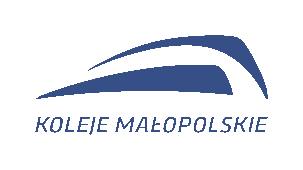 Załącznik nr 2Umowa nr CRU/…/2023z dnia …….2023Zobowiązanie do zachowania tajemnicy przedsiębiorstwa„Koleje Małopolskie” Sp. z o.o.Zobowiązanie do zachowania tajemnicy przedsiębiorstwa„Koleje Małopolskie” Sp. z o.o.……………………………………………….Podpis WykonawcyZałącznik nr 3Umowa nr CRU/…/2023z dnia …….2023Oświadczenie Wykonawcy o rachunku bankowymOświadczenie Wykonawcy o rachunku bankowymZałącznik nr 4Umowa nr CRU/…/2023z dnia …….2023Porozumienie w sprawie przesyłania faktur w formie elektronicznejPorozumienie w sprawie przesyłania faktur w formie elektronicznej……………………………………………..podpis Wykonawcy……………………………………………..podpis Zamawiającego